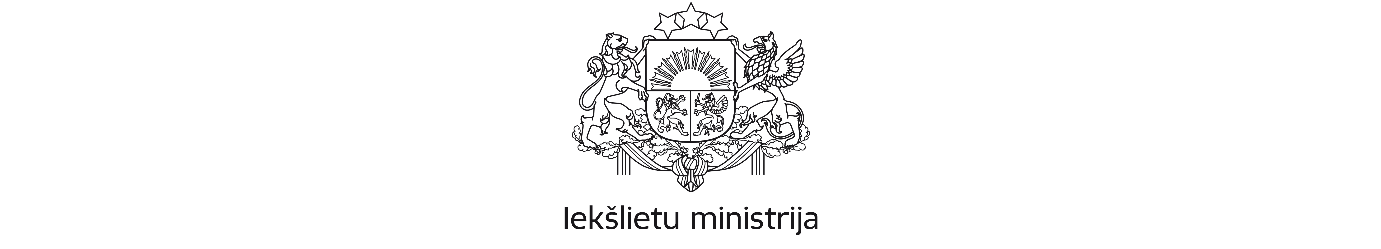 Čiekurkalna 1. līnija 1 k-2, Rīga, LV-1026; tālr. 67219263; e-pasts: pasts@iem.gov.lv; www.iem.gov.lvIekšējās drošības fonda, Patvēruma, migrācijas un integrācijas fonda un Finansiāla atbalsta instrumenta robežu pārvaldībai un vīzu politikai 2021.-2027.gada plānošanas perioda uzraudzības komitejas 2024. gada 15. maija klātienes sēdesPROTOKOLSRīgāDalībnieku sarakstsSēde sākas plkst. 10.00Sēdes atklāšanas uzruna. Uzraudzības komitejas mērķi, uzdevumi, lēmumu pieņemšanas processIekšējās drošības fonda, Patvēruma, migrācijas un integrācijas fonda un Finansiāla atbalsta instrumenta robežu pārvaldībai un vīzu politikai  2021.-2027.gada plānošanas perioda (turpmāk – ES iekšlietu fondi) uzraudzības komitejas sēdi (turpmāk – Komitejas sēde) atklāj K. Āboliņš, Iekšlietu ministrijas valsts sekretāra vietnieks un Komitejas sēdes vadītājs.  K. Āboliņš uzsver ES iekšlietu fondu nozīmi iekšlietu nozares attīstībā. K. Āboliņš izsaka prieku, ka Komitejas sēde šodien notiek klātienē. Ir svarīgi, ka tiek strādāts atbildīgi, produktīvi, efektīvi un lietderīgi ES iekšlietu fondu īstenošanā. ES iekšlietu fondi darbojas Kopīgo noteikumu regulas ietvaros, par ko Komitejas sēdē stāstīs Eiropas Komisijas (turpmāk – EK) pārstāve. Komitejas sēdē ir svarīgi apstiprināt ES iekšlietu fondu uzraudzības komitejas reglamentu (turpmāk – Reglaments), kas jau iepriekš tika nosūtīts uzraudzības komitejas balsstiesīgajiem locekļiem saskaņošanai. Vārds tiek dots S. Sproģei – Rimšai (Iekšlietu ministrija), lai izstāstītu galvenos punktus par ES iekšlietu fondu uzraudzības komitejas mērķiem, uzdevumiem un lēmumu pieņemšanas procesu, kā arī par Reglamenta galvenajiem punktiem. S. Sproģe-Rimša informē, ka Komitejas sēdes prezentācija tiks izsūtīta dalībniekiem. S. Sproģe-Rimša izklāsta ES iekšlietu fondu komitejas mērķus, uzdevumus un pastāsta par lēmumu pieņemšana procesu, kā arī uzsver galvenās lietas par Reglamentu (skat. Komitejas sēdes protokola 1. pielikuma 2. – 13. slaidus). S. Sproģe-Rimša īpaši uzsver ES iekšlietu fondu komitejas galveno mērķi – uzraudzīt ES iekšlietu fondu jēgpilnu un efektīvu ieviešanu. Uzraudzības komitejas locekļu iesaiste ir ļoti nozīmīga šajā aspektā, lai plānojot arī turpmākās aktivitātes, mēs būtu visi vienojušies par to, kur vislabāk finansējumu novirzīt. S. Sproģe-Rimša uzsver arī publicitātes nozīmi, lai popularizētu ES ieguldījumu Latvijas iekšējās drošības stiprināšanā. Tāpat S. Sproģe-Rimša uzsver jauninājumu šajā ES iekšlietu fondu periodā – horizontālos principus, kurus svarīgi ievērot ES iekšlietu fondu projektu īstenošanā. K. Āboliņš, ņemot vērā, ka ir nepieciešamais kvorums uzraudzības komitejas lēmumu pieņemšanai, aicina klātesošos apstiprināt Reglamenta projektu. Pirms tam tiek jautāts, vai kādam no ES iekšlietu fondu uzraudzības komitejas locekļiem ir iebildumi par Reglamenta projekta apstiprināšanu. Iebildumi netiek izteikti. ES iekšlietu fondu uzraudzības komiteja lemj apstiprināt Reglamenta projektu (skat. Komitejas sēdes protokola 2. pielikumu – Reglamenta projektu).  K. Āboliņš informē, ka pēc tā, kas noteikts Reglamentā, Komitejas sēdes klātienē notiks pēc nepieciešamības, bet vismaz reizi gadā. Bet tas nenozīmē, ka ES iekšlietu fondu uzraudzības komitejas darbība nenotiks visu laiku. Tiks izmantota rakstveida procedūra. K. Āboliņš izsaka cerību, ka visi, kas ir nominēti dalībai ES iekšlietu fondu uzraudzības komitejā, pieies šiem pienākumiem nopietni un atbildīgi. Lai vēlāk nebūtu pārpratumu, kā tika izcelts S. Sproģes-Rimšas prezentācijā, lēmumu saskaņošanas procesā atbildes nesniegšana, pēc noklusējuma tiks uzskatīta par atbalstu sagatavotajam priekšlikumam. K. Āboliņš dod vārdu G. Camozzini (EK), lai iepazīstinātu ar to ietvaru, ko sniedz ES iekšlietu fondu atrašanās Kopīgo noteikumu regulā. Kopīgo noteikumu regula. ES rīcībpolitikas prioritātes un to saistība ar finansējumuG. Camozzini iepazīstina ar sevi kā vadītāja vietnieci vienā no struktūrvienībām, kas pārvalda trīs ES iekšlietu fondus. Viņa šodien ir šeit, lai sniegtu pārskatu par izmaiņām, kas ietekmēs ES iekšlietu fondu pārvaldību. Viņa uzsver nepieciešamību paaugstināt efektivitāti, atrast labākos finanšu līdzekļu izmantošanas veidus un nodrošināt plašāku līdzdalību.Kopīgo noteikumu regulas (KNR) ieviestās izmaiņas. KNR ir izklāstīti visi noteikumi par ES finanšu līdzekļu pārvaldību KNR aptverto fondu ietvaros. Viena no izmaiņām šajā fondu plānošanas periodā ir, ka ES iekšlietu fondu uzraudzības komiteja ir izveidota ar atšķirīgu struktūru nekā iepriekš. Šī ES iekšlietu fondu uzraudzības komiteja tika izveidota, lai palielinātu ES fondu izmantošanas efektivitāti un lietderību, iesaistot visus ieinteresētos subjektus.G. Camozzini uzsver, ka kā minēja S. Sproģe-Rimša, ir trīs dažādi fondi. Ne visiem uzraudzības komitejas locekļiem varētu būt vienlīdz liela interese par visiem fondiem. G. Camozzini pieņem, ka cilvēki, kas strādā integrācijas un migrācijas jomā, var nebūt informēti par policijas un drošības politiku, tomēr EK uzskata, ka šīs apvienotās ES iekšlietu fondu uzraudzības komitejas izveide ir vērtīga, jo tā vienkāršos ikviena darbu un noteikti paaugstinās kopīgā darba efektivitāti. Ilgtermiņā tas pozitīvi ietekmēs ES fondu pārvaldību.KNR nosaka arī citas izmaiņas, pievēršot pastiprinātu uzmanību horizontālajiem principiem un pamattiesībām. Tas nozīmē, ka ES līdzekļi ir jāizmanto, ievērojot horizontālos principus un atbilstību ES Pamattiesību hartai, īpašu uzmanību pievēršot minoritātēm un personām ar invaliditāti. KNR nosaka ietvaru šo principu ievērošanai.EK loma ir mainījusies. Iepriekšējā ES fondu plānošanas periodā EK iekšlietu fondu pārvaldībā pildīja novērotāja lomu, bet šajā periodā tā ir ieņēmusi padomdevēja statusu. Tas ir būtisks EK līdzdalības veida maiņas ES iekšlietu fondu pārvaldībā.EK sadarbojas ar Iekšlietu ministriju, lai nodrošinātu līdzekļu efektīvu izmantošanu. G. Camozzini uzsver, cik svarīgi ir tas, ka ES iekšlietu fondu uzraudzības komitejai jāseko līdzi fondu īstenošanai un jāsniedz atzinums par iespējamiem programmas grozījumiem. Tas ir svarīgi, lai izmantotu programmās iekļauto elastību.G. Camozzini informē, ka tuvojamies tā sauktajam "vidusposma pārskatam". Īstenoto programmu ietvaros ir iespēja iegūt papildu finansējumu, bet, lai to saņemtu, līdz šī gada beigām dalībvalstīm ir jāpierāda, ka ir ieguldīti vismaz 10% no sākotnēji piešķirtā finansējuma. Tāpēc ir ļoti svarīgi nodrošināt pilnvērtīgu programmu īstenošanu un maksājumu veikšanu. G. Camozzini pauž cerību, ka ES iekšlietu fondos līdz šī gada beigām izdosies sasniegt 10% līmeni, lai iegūtu papildu finansējumu. Ja tiks iegūts papildu finansējums, ES iekšlietu fondu uzraudzības komiteja izlems par labāko iespējamo šī finansējuma izmantošanas veidu.EK izceļ vairākas svarīgas ES prioritātes, tostarp:Migrācijas pakta īstenošanu: Tam tiks piešķirts papildu finansējums no Patvēruma, migrācijas un integrācijas fonda, kā arī no Finansiāla atbalsta instrumenta robežu pārvaldībai un vīzu politikai.Robežu stiprināšanu: Vēl ir jāpabeidz IT sistēmu izstrāde, kas palīdzēs uzlabot robežu pārvaldību. Programmas var sniegt atbalstu šo sistēmu ieviešanā.Informācijas apmaiņas uzlabošanu: EK īsteno vairākas iniciatīvas šajā jomā, ieskaitot “Advance Passenger Information” regulējumu, ko nesen apstiprināja Eiropas Parlaments, un Tiesībaizsardzības informācijas apmaiņas direktīvu, kurai jāstājas spēkā līdz šī gada beigām.G. Camozzini uzsver, ka priekšā ir daudz darba, jāizvērtē daudzas prioritātes un ir pieejams finansējums (taču tas vēl jāapstiprina). Viņa pauž gandarījumu par to, ka tik daudz cilvēku iesaistās ES iekšlietu fondu uzraudzības komitejas darbā un palīdz maksimāli palielināt ES fondu ietekmi. G. Camozzini izsaka pateicību Iekšlietu ministrijai par Komitejas sēdes organizēšanu.K. Āboliņš pateicas G. Camozzini par uzrunu un uzsver, ka ES iekšlietu fondu uzraudzības komitejas locekļiem būs jāpieņem vairāki svarīgi lēmumi, tostarp jāspēj sabalansēt ES iekšlietu fondu prioritātes. Viņš atzīmē, ka šo prioritāšu īstenošanai būs nepieciešami papildu finanšu resursi, jo vajadzības pārsniegs pieejamo finansējumu. Tāpēc ES iekšlietu fondu uzraudzības komitejai būs atbildīgs uzdevums noteikt vajadzības prioritārā secībā.K. Āboliņš dod vārdu I. Vilcānei (Labklājības ministrija), lai tā informētu ES iekšlietu fondu uzraudzības komitejas dalībniekus par horizontālo principu "Vienlīdzība, iekļaušana, nediskriminācija un pamattiesību ievērošana".Horizontālais princips “Vienlīdzība, iekļaušana, nediskriminācija un pamattiesību ievērošana”I. Vilcāne sniedz prezentāciju par horizontālo principu "Vienlīdzība, iekļaušana, nediskriminācija un pamattiesību ievērošana". (Skat. Komitejas sēdes protokola 1. pielikuma 15. - 26. slaidus).Prezentācijā tiek apskatīts:Eiropas Parlamenta un Padomes 2021. gada 24. jūnija regula (ES) 2021/1060.ES Pamattiesību harta.ANO Konvencija par personu ar invaliditāti tiesībām.Prezentācijas laikā Komitejas sēdes dalībniekiem tika:Izskaidrots, kas ir diskriminācija.Paskaidrots, uz ko ES projektus visbiežāk attiecas nediskriminācijas un dzimumu līdztiesību principu ievērošana.Izskaidroti horizontālie veicinošie nosacījumi.Informēts par horizontālā principa ieviešanas mehānismu ES fondu projektos.Saskaņā ar Ministru kabineta noteikumu Nr. 651 123. punktu, ES fondu vadībā un īstenošanā iesaistītās institūcijas, konstatējot horizontālo principu pārkāpumus vai saņemot sūdzības par ES fondu atbalstīto darbību neatbilstību ES Pamattiesību hartai (vienlīdzība, nediskriminācija, iekļaušana un pamattiesību ievērošana) un ANO Konvencijā par personu ar invaliditāti tiesībām ietverto  vienlīdzīgu iespēju principiem, piecu darbdienu laikā ziņo Iekšlietu ministrijai.I. Vilcāne informēja Komitejas sēdes dalībniekus,  ka līdz šim ES iekšlietu fondos:Nav saņemtas sūdzības par iespējamiem horizontālā principa pārkāpumiem.Nav saņemtas sūdzības par neatbilstību ES Pamattiesību hartai.Nav saņemtas sūdzības par neatbilstību ANO Konvencijai par personu ar invaliditāti tiesībām.Noslēgumā I. Vilcāne plašāk paskaidro, kā notiek ziņošana par neatbilstību horizontālajam principam.K. Āboliņš izsaka pateicību I. Vilcānei par informatīvo prezentāciju. Viņš uzsver, ka, lai gan horizontālais princips šobrīd tiek īpaši uzsvērts, tas nenozīmē, ka Iekšlietu ministrija iepriekš nav ievērojusi šo principu projektu īstenošanā. Horizontālais princips vienmēr ir bijis un joprojām ir būtisks un svarīgs, un tas tiks ievērots arī turpmāk. Tomēr šajā ES iekšlietu fondu plānošanas periodā ir ievērojami skaidrāk noteikts ietvars, kā šis princips ir jāpielieto. K. Āboliņš dod vārdu S. Sproģei-Rimšai, lai informētu par Iekšējās drošības fonda aktualitātēm. Viņš īpaši uzsver prioritātes un mērķus finansējuma apgūšanā, ko jau minēja G. Camozzini. Būtiski ir ieguldīt līdzekļus tiesībaizsardzības iestāžu kapacitātes stiprināšanā un izglītības sistēmas uzlabošanā.No Iekšlietu ministrijas puses tiek uzsvērts, ka ir svarīgi, lai pieejamie ES fondu līdzekļi nodrošina elastību, kas ir būtiska, lai pielāgotos aktuālajiem izaicinājumiem. K. Āboliņš pauž pārliecību par EK atvērtību šajā jautājumā, atbalstot elastības pielietošanu.Iekšējās drošības fonda aktualitātes - līdz šim sasniegtais progress un izvirzītie mērķi 2024. gadamS. Sproģe-Rimša sniedz ieskatu Iekšējās drošības fonda aktualitātēs (skat. Komitejas sēdes protokola 1. pielikuma 27. - 33. slaidus). Viņa informē par finansiālo situāciju uz 2024. gada 2. maiju, kā arī par līdz šim sasniegto progresu Iekšējās drošības fonda jaunā plānošanas perioda ietvaros. Prezentācijā tiek apskatīti arī galvenie kopējie iznākuma rādītāji, kuros ir panākts progress. S. Sproģe-Rimša informē, lai veiksmīgi sasniegtu mērķus, ir nepieciešama cieša sadarbība ar projektu īstenotājiem un rūpīga pieeja datu apkopošanai. Viņa uzsver, ka jāpilnveido datu apkopošanas metodes, lai nodrošinātu precīzu informāciju par rezultatīvajiem rādītājiem. Šobrīd pastāv problēmas ar dažu datu apkopošanu, piemēram, dzimuma sadalījuma datu nepieejamības dēļ. Iekšlietu ministrija aicina visus iesaistītos pievērst īpašu uzmanību datu kvalitātei un precizitātei, ziņojot par rezultatīvajiem rādītājiem. Jautājumi un atbildes par Iekšējās drošības fonda aktualitātēmK. Āboliņš jautā Komitejas sēdes dalībniekiem, vai ir kādi jautājumi. Jautājumu nav, līdz ar to tiek pāriets pie nākošā Komitejas sēdē izskatāmā jautājuma. Vārds tiek dots S. Sproģei – Rimšai. Patvēruma, migrācijas un integrācijas fonda aktualitātes - līdz šim sasniegtais progress un izvirzītie mērķi 2024. gadamS. Sproģe-Rimša sniedz ieskatu Patvēruma, migrācijas un integrācijas fonda aktualitātēs (skat. Komitejas sēdes protokola 1. pielikuma 35. - 41. slaidus). Viņa informē par finansiālo situāciju uz 2024. gada 8. maiju, kā arī par līdz šim sasniegto progresu Patvēruma, migrācijas un integrācijas fonda jaunā plānošanas perioda ietvaros. Prezentācijā tiek apskatīti arī galvenie kopējie iznākuma rādītāji, kuros ir panākts progress. S. Sproģe-Rimša uzsver, ka Patvēruma, migrācijas un integrācijas fonda ietvaros finansējums tiek ļoti veiksmīgi apgūts, un nav šaubu par 10% finansējuma apguvi līdz šī gada beigām. K. Āboliņš dod vārdu Z. Saulītei (Labklājības ministrija), lai informētu par Patvēruma, migrācijas un integrācijas fonda aktualitātēm trešo valstu valstspiederīgo integrācijas jomā.Z. Saulīte sniedz ieskatu Patvēruma, migrācijas un integrācijas fonda aktualitātēs trešo valstu valstspiederīgo integrācijas jomā (skat. Komitejas sēdes protokola 1. pielikuma 42. - 46. slaidus). Viņa informē par kopējo pieejamo finansējumu šajā jomā un paskaidro, kādos projektos tiek ieguldīti ES līdzekļi.Darbības tiek plānotas septiņiem gadiem, tomēr, ņemot vērā nepieciešamo elastību, finansējums tiek piešķirts pa posmiem. Pirmie projekti tiek apstiprināti trīs gadu ciklam, un pēc tam notiek to īstenošanas izvērtēšana sadarbībā ar projektu īstenotājiem un mērķa grupām, lai veiktu nepieciešamās korekcijas.Z. Saulīte izceļ vairākus nozīmīgus projektus, kas tika uzsākti 2023. gadā. Viņa informē par Vienas pieturas aģentūras darbības uzsākšanu, kā arī par četru projektu īstenotāju rīkoto latviešu valodas kursu, sarunvalodas klubu un integrācijas kursu pasākumu uzsākšanu 2023. gada rudenī.Papildus aktuālajiem projektiem Z. Saulīte informē par plānotajiem atklāto projektu iesniegumu konkursiem. Kultūras ministrija atzīst papildu finansējuma nepieciešamību patvēruma meklētāju izmitināšanas centru klientiem, tāpēc ir plānots, ka tiks izsludināts konkurss latviešu valodas apguvei personām, kas  uzturas Mucenieku un Liepnas patvēruma meklētāju izmitināšanas centros. Viņa uzsver arī aktuālā konkursa nozīmīgumu – digitālo mācību līdzekļu latviešu valodas kā svešvalodas apguvei izveide.Jautājumi un atbildes par Patvēruma, migrācijas un integrācijas fonda aktualitātēmK. Āboliņš jautā Komitejas sēdes dalībniekiem, vai ir kādi jautājumi. Vārdu ņem I. Vilcāne (Labklājības ministrija). Viņa atzīst, ka Kultūras ministrijas īstenotie projekti cieši saistīti ar horizontālā principa ievērošanu. No Labklājības ministrijas puses tiek izteikts aicinājums iesaistīt Labklājības ministriju kā horizontālā principa koordinējošo iestādi horizontālā principa pielietošanā Kultūras ministrijas projektos. Labklājības ministrija labprāt sniegtu savu viedokli un redzējumu par to, kā integrēt horizontālo principu projektos. Tas ietvertu sadarbību ar Kultūras ministriju konkursa nolikumu un dokumentācijas izstrādes stadijā, lai nodrošinātu sociālās dimensijas pilnveidošanu.Z. Saulīte pauž atzinību par I. Vilcānes izteikto priekšlikumu.K. Āboliņš izsaka pateicību S. Sproģei-Rimšai un Z. Saulītei par sniegtajām prezentācijām saistībā ar Patvēruma, migrācijas un integrācijas fondu. K. Āboliņš arī izsaka atzinību I. Vilcānei par priekšlikumu saistībā ar horizontālā principa ieviešanu. K. Āboliņš izceļ divus aktuālus izaicinājumus, ar kuriem saskaras Patvēruma, migrācijas un integrācijas fonds:Pieaugušās patvēruma meklētāju un nelegālo imigrantu plūsmas: Jaunā realitāte liek sabalansēt ievērojami lielāku iebraucēju skaitu.Migrācijas pakta ieviešana: Tuvāko dienu laikā tiks oficiāli apstiprināts un publicēts Migrācijas pakts, kura ieviešana Latvijā prasīs apjomīgu darbu divu gadu laikā. Būs jāizveido infrastruktūra un jāpārorganizē iestāžu darbs.K. Āboliņš atzinīgi vērtē G. Camozzini apliecinājumu par līdzekļu piešķiršanu Migrācijas pakta ieviešanai vidusposma izvērtējuma procesā. Iekšlietu ministrija ar interesi sekos līdzi jaunajiem uzsaukumiem, lai gūtu iespēju saņemt papildu atbalstu Migrācijas pakta ieviešanai. Esošās nacionālās aploksnes ietvaros tiks rūpīgi izvērtēti pasākumi, lai aktualizētu atbalstu, ņemot vērā šos divus izaicinājumus.Vārds tiek dots S. Sproģei – Rimšai. Finansiāla atbalsta instrumenta robežu pārvaldībai un vīzu politikai aktualitātes – līdz šim sasniegtais progress un izvirzītie mērķi 2024. gadamS. Sproģe-Rimša sniedz ieskatu Finansiāla atbalsta instrumenta robežu pārvaldībai un vīzu politikai aktualitātēs (skat. Komitejas sēdes protokola 1. pielikuma 48. - 53. slaidus).  Viņa informē par finansiālo situāciju uz 2024. gada 2. maiju, kā arī par līdz šim sasniegto progresu Finansiāla atbalsta instrumenta robežu pārvaldībai un vīzu politikai jaunā plānošanas perioda ietvaros. Prezentācijā tiek apskatīti arī galvenie kopējie iznākuma rādītāji, kuros ir panākts progress.Lai noritētu veiksmīga finanšu līdzekļu apguve, S. Sproģe – Rimša lūdz projektu īstenotājus ļoti skrupulozi sekot līdzi iepirkuma procedūrām, maksimāli izvairīties no pārsūdzībām un citiem kavējumiem. S. Sproģe-Rimša Komitejas sēdes protokola vajadzībām uzsver, ka ir ļoti nozīmīgi īstenot konkrētas darbības projektus. Viņa izsaka pateicību visiem sadarbības partneriem, īpaši atzīmējot 95 milj. eiro projektu. Jautājumi un atbildes par Finansiāla atbalsta instrumenta robežu pārvaldībai un vīzu politikai aktualitātēm  K. Āboliņš jautā Komitejas sēdes dalībniekiem, vai ir kādi jautājumi. Vārds tiek dots J. Matisānam ("r.a."Siltumnīca""). Ir divi jautājumi:Saistībā ar sociāli atbildīgiem iepirkumiem. Vai tiešām šobrīd ir reāli ievērot šos sociāli atbildīgos iepirkumus, proti, kaut vai tādā veidā, ka šie sociālie uzņēmēji būtu iesaistīti?Saistībā ar nevalstiskā sektora un pašvaldību iesaisti.  Prezentāciju ietvaros izskanēja, ka lielākā daļa ir konkrētie instrumenti un konkrētie saņēmēji. Šajā gadījumā netiek runāts par Kultūras ministriju, kur viss ir kārtībā. Tieši attiecībā uz Iekšlietu ministriju, ja nekā savādāk, tad vismaz attiecībā uz brīvprātīgiem ugunsdzēsējiem un pašvaldību arī kā atbildīgo par ugunsdzēsības sadaļu. Vai ir izdarīts viss iespējamais, lai iesaistītu nevalstisko sektoru?  K. Āboliņš atzīst, ka ir daudz izaicinājumi ar iepirkuma procedūrām, arī ar sociāli atbildīgiem iepirkumiem, bet cik vien mēs varam, mēs cenšamies ievērot visu paredzēto regulējumu un mēģināt pielietot attiecīgos risinājumus. K. Āboliņš dod vārdu I. Zitānam, lai precizētu jautājumu par brīvprātīgo ugunsdzēsēju institūta attīstību un finansēšanas iespējām.I. Zitāns (Valsts ugunsdzēsības un glābšanas dienests) atzīst, ka neskaidri uztvēra sākotnējo jautājumu. Tomēr viņš uzsver, ka jau ilgstoši (aptuveni 20 gadus) Valsts ugunsdzēsības un glābšanas dienests uzskata brīvprātīgos ugunsdzēsējus par nozīmīgiem partneriem un strādā pie sistēmas kopumā attīstīšanas.Viņš norāda uz terminoloģiskām niansēm saistībā ar jēdzienu "brīvprātīgais ugunsdzēsējs". Pētījumā atklāti vismaz 60 dažādi brīvprātīgo ugunsdzēsēju veidi, iekļaujot gan neatkarīgas organizācijas, gan pašvaldību iesaistītus šoferus.Valsts ugunsdzēsības un glābšanas dienests pašlaik strādā pie jauna likumprojekta, kas skaidrāk definēs "brīvprātīgā ugunsdzēsēja" statusu. Jāatzīmē, ka glābšanas un ugunsdzēsības darbus var veikt tikai speciāli apmācīti indivīdi.Neskatoties uz to, Valsts ugunsdzēsības un glābšanas dienests atzīst brīvprātīgo organizāciju vērtību un apsver investīciju iespējas. Lai gan ES iekšlietu fondi tieši neatbalsta šādas aktivitātes, pastāv citi finansēšanas avoti.Ministru kabinetā jau ir apstiprināts riska instruments, kas definē teritorijas, kurās vēlama brīvprātīgo ugunsdzēsēju reaģēšanas kapacitāte. Brīvprātīgie tiks iesaistīti arī prevencijas pasākumos noteiktajās teritorijās.Atbildot uz J. Matisāna precizējumu, I. Zitāns apstiprina, ka šobrīd ES iekšlietu fondos brīvprātīgo ugunsdzēsēju organizācijām pieejamā finansējuma iespēja ir ierobežota. Vienīgais VUGD rīcībā esošais projekts ES iekšlietu fondos ir CBRNE poligons, kurā apmācības varēs saņemt arī brīvprātīgie ugunsdzēsēji.Nobeigumā I. Zitāns pauž cerību, ka ir sniegts atbilstošs skaidrojums par situāciju.I. Vilcāne atbild uz J. Matisāna jautājumu par sociāli atbildīgiem iepirkumiem. Viņa uzsver, ka šis koncepts aptver plašāku jomu nekā iepirkumi no sociālajiem uzņēmumiem. Sociāli atbildīgi iepirkumi kalpo kā instruments valsts sociālās politikas īstenošanai un var tikt pielietoti dažādās situācijās.Piemēram, iepērkot specifisku aprīkojumu, piemēram, dronus, iepirkuma nolikuma kritērijos var iekļaut sociālos aspektus. Tas varētu ietvert prasības attiecībā uz uzņēmējdarbības ētiku, darbinieku labklājību, vienlīdzīgas iespējas dažādām vecuma grupām un pat darbinieku apdrošināšanas nodrošināšanu.Papildus tam pastāv arī "mīkstie" iepirkumi, kas saistīti ar apmācību pakalpojumu iegādi. Piemēram, apmācības drona pilotēšanā varētu ietvert prasības par trešo valstu pilsoņu vai mērķa grupu pārstāvju iekļaušanu. Šāda pieeja nodrošina, ka iepirkums atbilst sociālās atbildības principiem, veicinot vienlīdzīgas iespējas un nediskrimināciju.Noslēgumā I. Vilcāne uzsver, ka sociāli atbildīgu iepirkumu principi var tikt integrēti dažādos iepirkumu procesos, veicinot pozitīvas pārmaiņas sabiedrībā.K. Āboliņš vaicā, vai klātesošajiem ir vēl kādi jautājumi.Vārdu ņem Anna Griķe no biedrības "Gribu palīdzēt bēgļiem". Viņas jautājums saistīts ar Patvēruma, migrācijas un integrācijas fonda ietvaros īstenojamo Valsts robežsardzes projektu attiecībā uz atgriešanu. Ja pareizi saprasts, projekta mērķis ir atgriezt 1000 cilvēkus, un šobrīd ir atgrieztas 24 personas. Viņa interesējas par šī rādītāja specifiku - vai tas ir noteikts līdz 2027. gadam? Kā tiek uzsākta šī statistika? Kādas ir sekas, ja mērķis netiek sasniegts?K. Āboliņš atbild: Lai novērstu pārpratumus, jāuzsver, ka finansējuma saņēmējiem ir konkrēti mērķrādītāji. Tie tiek noteikti, balstoties uz iepriekšējo gadu pieredzi un migrācijas plūsmu prognozēm. Mērķrādītājā iekļauta arī brīvprātīga atgriešanās, ko īsteno sadarbībā ar Starptautiskās migrācijas organizācijas Latvijas biroju. K. Āboliņš uzsver, ka 1000 cilvēku atgriešana nav pašmērķis un ka nav jācenšas par jebkuru cenu sasniegt šo rādītāju. Tiks vērtēta rādītāja izpilde laika gaitā un notiks dialogs ar EK par tā iespējamo mainīšanu vai precizēšanu. No plānošanas viedokļa šāda rādītāja noteikšana bija nepieciešama.S. Sproģe-Rimša papildina: 24 atgriezto personu skaitīšana sākās 2023. gada 1. jūlijā, tātad mazāk nekā gada laikā atgrieztas 24 personas.K. Āboliņš piebilst: Rezultatīvo rādītāju uzskaite turpināsies līdz 2029. gada beigām.KopsavilkumsK. Āboliņš izsaka pateicību Komitejas sēdes dalībniekiem par konstruktīvo ES iekšlietu fondu uzraudzības komitejas sēdi. Viņš uzsver, ka klātienes tikšanās notiks vismaz reizi gadā, bet Iekšlietu ministrija sasauks Komitejas sēdes biežāk, ja to prasīs apstākļi un aktualitātes.K. Āboliņš atgādina, ka Komitejas sēdes laikā tika apstiprināts ES iekšlietu fondu uzraudzības komitejas Reglamenta projekts. Tomēr Reglaments nav vienīgais ietvars ES iekšlietu fondu uzraudzības komitejas darbībai. Ņemot vērā iepriekšējo pieredzi, daži lēmumi būs jāpārskata, lai tie atbilstu jaunās ES iekšlietu fondu uzraudzības komitejas mērķiem un funkcijām. Tuvākajā laikā tiks izsūtīti dokumenti rakstiskai saskaņošanai un apstiprināšanai.K. Āboliņš informē, ka tuvojas vidusposma izvērtēšanas ziņojuma sagatavošana. Iekšlietu ministrija ir izsludinājusi iepirkumu par šī ziņojuma izstrādi, kas ietvers mērķu, aktivitāšu un paveiktā izvērtējumu. Šī būs lieliska iespēja iesaistīt procesā arī nevalstiskās organizācijas, ar kurām Iekšlietu ministrija jau līdz šim ir veiksmīgi sadarbojusies ES iekšlietu fondu līdzekļu efektīvā izmantošanā.Pieņemot lēmumu par papildus finansējuma piešķiršanu, Iekšlietu ministrija konsultēsies ar ES iekšlietu fondu uzraudzības komiteju, kā arī informēs Sadarbības memoranda dalībniekus. Mērķis ir panākt līdzsvaru starp dažādajām vajadzībām un interesēm, lai efektīvi sasniegtu ES iekšlietu fondu mērķus.G. Camizzoni dalās pieredzē, kas gūta citās ES dalībvalstīs. Viņa atzīst, ka nav viegli paplašināt sadarbības partneru loku, it īpaši saistībā ar Iekšējas drošības fondu un Finansiāla atbalsta instrumentu robežu pārvaldībai un vīzu politikai, jo šie fondi fokusējas uz starptautisko sadarbību. Viņa uzsver nevalstisko organizāciju pārstāvju iesaistes nozīmīgumu ES iekšlietu fondu uzraudzības komitejas darbā, lai skaidrotu paveikto un atrastu sinerģijas iespējas.K. Āboliņš vēlreiz uzsver Iekšlietu ministrijas atvērtību dialogam un sadarbībai. Viņš aicina izteikt ierosinājumus un diskutēt par tiem gan Komitejas sēdes, gan ārpus tās ietvaros.K. Āboliņš noslēdz Komitejas sēdi.Komitejas sēde beidzas plkst. 12.00. Pielikumā: Iekšējās drošības fonda, Patvēruma, migrācijas un integrācijas fonda un Finansiāla atbalsta instrumenta robežu pārvaldībai un vīzu politikai 2021. – 2027. gada plānošanas perioda uzraudzības komitejas sēdes 2024. gada 15. maija prezentācija;Iekšējās drošības fonda, Patvēruma, migrācijas un integrācijas fonda un Finansiāla atbalsta instrumenta robežu pārvaldībai un vīzu politikai 2021.-2027.gada plānošanas perioda uzraudzības komitejas reglamenta projekts.Uzraudzības komitejas balsstiesīgie locekļiUzraudzības komitejas balsstiesīgie locekļiUzraudzības komitejas vadītājs – Iekšlietu ministrijas valsts sekretāra vietnieksKaspars ĀboliņšUzraudzības komitejas vadītāja vietniece – Iekšlietu ministrijas Ārvalstu investīciju attīstības un uzraudzības departamenta direktoreSanta Sproģe-RimšaLatvijas Iekšlietu darbinieku arodbiedrības valdes loceklisEdgars BoleIekšlietu ministrijas Informācijas centra priekšnieka vietniece stratēģijas un attīstības jautājumosDiāna AndžāneIzglītības un zinātnes ministrijas Valsts valodas politikas nodaļas vadītāja Vineta ErnstsoneSabiedriskās politikas centra “Providus” vadītājaIveta KažokaBiedrības “Gribu palīdzēt bēgļiem” robežas monitoringa speciālisteAnna Elizabete GriķeNodrošinājuma valsts aģentūras direktore Ramona InnusaFinanšu ministrijas Eiropas Savienības fondu Stratēģijas departamenta Izvērtēšanas nodaļas vadītājaInese LaseLabklājības ministrijas Darba tirgus politikas departamenta direktors Imants LipskisSatiksmes ministrijas Transporta un loģistikas un starptautiskās sadarbības koordinācijas departamenta direktora vietnieks – Transporta loģistikas nodaļas vadītājsAndris MaldupsValsts robežsardzes Galvenās pārvaldes Bruņojuma, apgādes un tehnisko resursu pārvaldes priekšnieksOļegs GaidamovičsBiedrības “r.a. “Siltumnīca”” vadītājs Juris MatisānsĀrlietu ministrijas Konsulārā un diplomātiskā nodrošinājuma direkcijas vadītājs – vēstnieks Jurijs PogrebņaksValsts policijas priekšnieka vietnieksNormunds GrūbisPilsonības un migrācijas lietu pārvaldes priekšnieces vietnieksVilmārs MangalisValsts kancelejas Pārresoru koordinācijas departamenta Valsts attīstības plānošanas nodaļas konsultanteMāra SīmaneUkrainas atbalsta biedrības valdes locekleJana StreļecaLabklājības ministrijas Sociālās politikas plānošanas un attīstības departamenta vadošā eksperte horizontālā principa koordinēšanas un ieviešanas uzraudzības jautājumosInese VilcāneValsts ugunsdzēsības un glābšanas dienesta priekšnieka vietnieksIntars Zitāns Uzraudzības komitejas dalībnieki ar padomdevēja tiesībāmUzraudzības komitejas dalībnieki ar padomdevēja tiesībāmEiropas Komisijas Migrācijas un iekšlietu ģenerāldirektorāta Nodaļas DG HOME E.3. "Ziemeļu, Rietumu un Centrālā Eiropa (II)" vadītāja vietnieceGiulia CamozziniEiropas Komisijas Migrācijas un iekšlietu ģenerāldirektorāta programmu vadītājsClaudio CatalanoEiropas Komisijas Migrācijas pārvaldības koordinācijas nodaļas politikas darbinieceSamira GonsalvesFinanšu ministrijas Eiropas Savienības fondu revīzijas departamenta direktoreNata LasmaneSēdē piedalījāsSēdē piedalījāsKultūras ministrijas Eiropas Savienības fondu departamenta direktoreZanda SaulīteFinanšu ministrijas Eiropas Savienības fondu revīzijas departamenta direktora vietnieceAnda ŠtegmaneĀrlietu ministrijas Konsulārā departamenta Šengenas nodaļas otrā sekretāreIlze VītumaIekšlietu ministrijas Ārvalstu investīciju attīstības un uzraudzības departamenta Starptautisko projektu koordinācijas nodaļas vadītājsJānis ZvilnaIekšlietu ministrijas Ārvalstu investīciju attīstības un uzraudzības departamenta Starptautisko projektu koordinācijas nodaļas vecākā eksperteInga JankovskaIekšlietu ministrijas Ārvalstu investīciju attīstības un uzraudzības departamenta Starptautisko projektu koordinācijas nodaļas vecākais referentsMārtiņš JankovskisIekšlietu ministrijas Ārvalstu investīciju attīstības un uzraudzības departamenta Starptautisko projektu koordinācijas nodaļas vecākā eksperteSanta BalaškoIekšlietu ministrijas Ārvalstu investīciju attīstības un uzraudzības departamenta Starptautisko projektu koordinācijas nodaļas vecākā eksperteAnželika NovokreščennihaIekšlietu ministrijas Ārvalstu investīciju attīstības un uzraudzības departamenta Starptautisko projektu koordinācijas nodaļas ekspertsVairis StramkalisIekšlietu ministrijas Ārvalstu investīciju attīstības un uzraudzības departamenta Starptautisko projektu koordinācijas nodaļas eksperteDiāna Lapoško